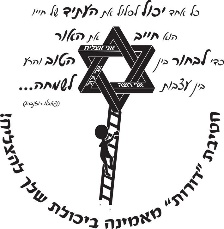 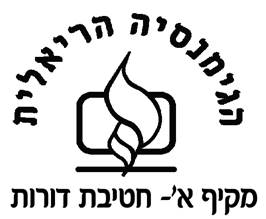 לוח צלצולים – מתאריך 6/12/20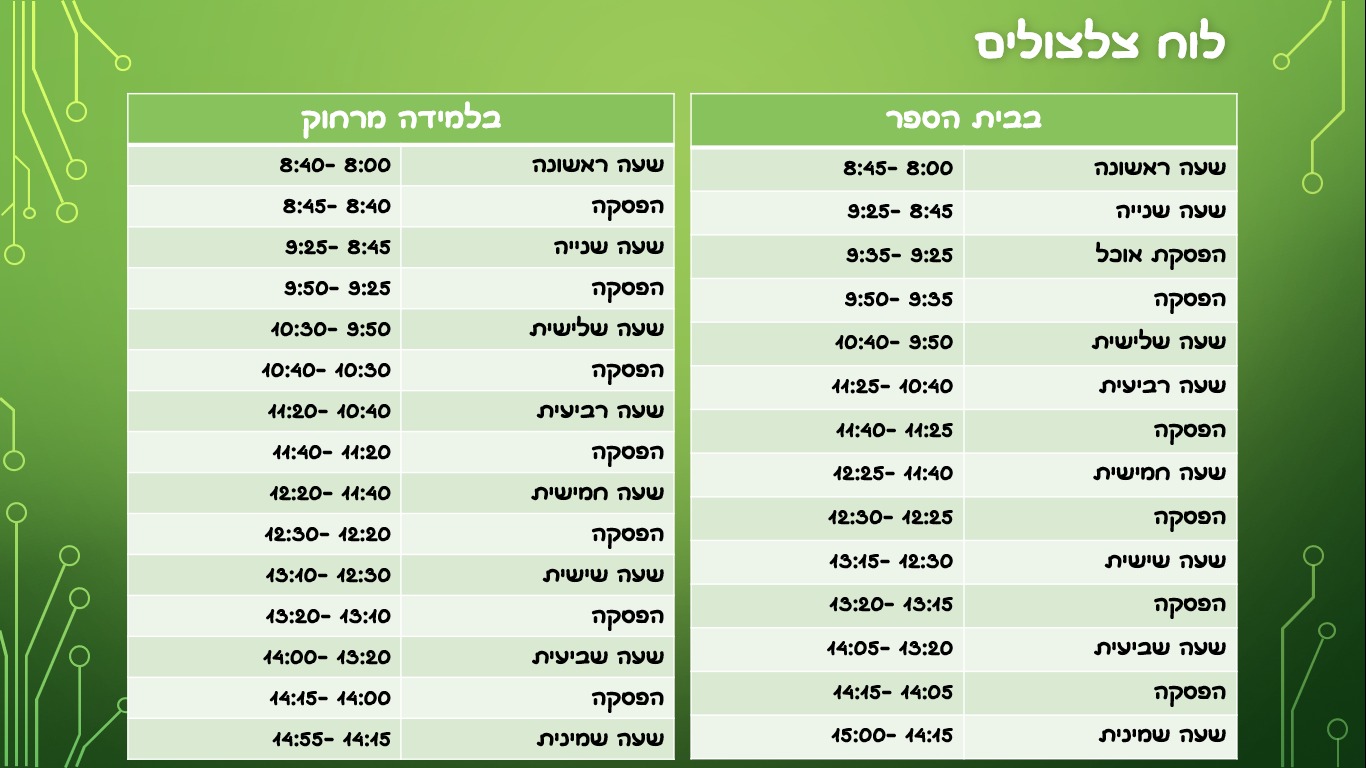 